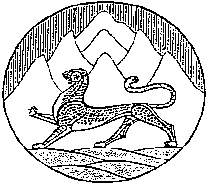 Республика Северная Осетия-АланияСобрание представителей муниципального образования Ирафский районРЕШЕНИЕ                                                                  от 26.03.2021г. №26/3                                                                                 с.ЧиколаОб утверждении Положения о порядке управления и распоряжения муниципальным имуществом муниципального образования Ирафский район РСО-АланияВ соответствии с Конституцией Российской Федерации, Федеральным законом от 06.10.2003г. № 131-ФЗ «Об общих принципах организации местного самоуправления в Российской Федерации», Гражданским кодексом Российской Федерации, постановлением Правительства РФ от 13.06.2006г. № 374 «О перечнях документов, необходимых для принятия решения о передаче имущества из федеральной собственности в собственность субъекта Российской Федерации или муниципальную собственность, из собственности субъекта Российской Федерации в федеральную собственность или муниципальную собственность, из муниципальной собственности в федеральную собственность или собственность субъекта Российской Федерации», руководствуясь Уставом муниципального образования Ирафский районРЕШАЕТ:1. Утвердить Положение о порядке управления и распоряжения муниципальным имуществом муниципального образования Ирафский район (Приложение 1).2. Положение об управлении и распоряжении муниципальным имуществом Ирафского района, утвержденное Решением Собрания представителей муниципального образования Ирафский район от 19.05.2009г. №11/6 признать утратившим силу.3. Настоящее решение  вступает в силу после его официального опубликования в районной газете «Ираф» и подлежит размещению на официальном сайте АМС  Ирафского района РСО-Алания.4. Отделу информационно-программного обеспечения администрации района обеспечить размещение настоящего решения на официальном сайте АМС  Ирафского района в информационно - телекоммуникационной сети «Интернет» на сайте http://amsiraf.ru/.4. Контроль за исполнением настоящего решения оставляю за собой.Главамуниципального образования                         Ирафский район РСО-Алания                                                      К.М. Гуцунаев Приложение 1к Решению Собрания представителеймуниципального образования Ирафский район РСО-Алания от 26.03.2021г.№26/3ПОЛОЖЕНИЕо порядке распоряжения и управления имуществом, находящимся в муниципальной собственности муниципального образования Ирафский район1. Общие положения
         1.1. Настоящее Положение разработано в соответствии с Конституцией Российской Федерации, Федеральным законом от 06.10.2003г. № 131-ФЗ «Об общих принципах организации местного самоуправления в Российской Федерации», Гражданским кодексом Российской Федерации, Постановлением Правительства РФ от 13.06.2006г. №374 «О перечнях документов, необходимых для принятия решения о передаче имущества из федеральной собственности в собственность субъекта Российской Федерации или муниципальную собственность, из собственности субъекта Российской Федерации в федеральную собственность или муниципальную собственность, из муниципальной собственности в федеральную собственность или собственность субъекта Российской Федерации» и Уставом муниципального образования Ирафский район.         1.2. Настоящее Положение устанавливает общий порядок управления и распоряжения муниципальным имуществом муниципального образования Ирафский район (далее - муниципальное имущество), приема и передачи данного имущества, а также полномочия органов местного самоуправления муниципального образования Ирафский район в отношении муниципального имущества в целях его эффективного использования и увеличения доходов местного бюджета. 1.3. Настоящее Положение не распространяется на правоотношения, связанные с регулированием земельных отношений, отношений в сфере природных ресурсов, неимущественных прав муниципального образования Ирафский район.1.4. Муниципальное образование Ирафский район владеет, пользуется и распоряжается муниципальным имуществом с целью эффективного развития экономики, обеспечения жизнедеятельности населения муниципального образования Ирафский район.2. Состав муниципального имущества
          2.1. Объекты права муниципальной собственности определяются действующим законодательством и Уставом муниципального образования Ирафский район и включают в себя средства местного бюджета и имущество, принадлежащее на праве собственности муниципальному образованию Ирафский район.2.2. В муниципальной собственности может находиться имущество, предназначенное для:2.2.1. Решения установленных федеральным законом вопросов местного значения, в том числе:1) имущество, предназначенное для электро-, тепло-, газо- и водоснабжения населения, водоотведения, снабжения населения топливом, для освещения улиц населенных пунктов поселения;2) автомобильные дороги местного значения в границах населенных пунктов муниципального образования Ирафский район, а также имущество, предназначенное для обслуживания таких автомобильных дорог;3) жилищный фонд социального использования для обеспечения граждан, проживающих в муниципальном образовании Ирафский район и нуждающихся в улучшении жилищных условий, жилыми помещениями на условиях договора социального найма, а также имущество, необходимое для содержания муниципального жилищного фонда;4) пассажирский транспорт и другое имущество, предназначенное для транспортного обслуживания населения в границах муниципального образования Ирафский район;5) имущество, предназначенное для предупреждения и ликвидации последствий чрезвычайных ситуаций в границах муниципального образования Ирафский район;6) объекты, а также пожарное оборудование и снаряжение, предназначенные для обеспечения первичных мер по тушению пожаров;7) имущество библиотек муниципального образования Ирафский район;8) имущество, предназначенное для организации досуга и обеспечения жителей муниципального образования Ирафский район услугами организаций культуры; 9) объекты культурного наследия (памятники истории и культуры) независимо от категории их историко-культурного значения в соответствии с законодательством Российской Федерации;10) имущество, предназначенное для развития на территории поселения физической культуры и массового спорта;11) имущество, предназначенное для организации благоустройства и озеленения территории муниципального образования Ирафский район, в том числе для обустройства мест общего пользования и мест массового отдыха населения; 12) имущество, предназначенное для сбора и вывоза бытовых отходов и мусора;13) имущество, включая земельные участки, предназначенные для организации ритуальных услуг и содержания мест захоронения;14) имущество, предназначенное для официального опубликования (обнародования) муниципальных правовых актов, иной официальной информации;15) земельные участки, отнесенные к муниципальной собственности муниципального образования Ирафский район в соответствии с федеральными законами;16) пруды, обводненные карьеры на территории поселения;17) имущество, предназначенное для создания, развития и обеспечения охраны лечебно-оздоровительных местностей и курортов местного значения на территории муниципального образования Ирафский район; 18) имущество, предназначенное для организации защиты населения и территории муниципального образования Ирафский район от чрезвычайных ситуаций природного и техногенного характера;19) имущество, предназначенное для обеспечения безопасности людей на водных объектах, охраны их жизни и здоровья;20) имущество, предназначенное для развития малого и среднего предпринимательства в муниципальном образовании Ирафский район, в том числе для формирования и развития инфраструктуры поддержки субъектов малого и среднего предпринимательства;21) имущество, предназначенное для оказания поддержки социально ориентированным некоммерческим организациям, осуществляющим деятельность на территории муниципального образования Ирафский район;22) иное имущество.2.2.2. Для осуществления отдельных государственных полномочий, переданных органам местного самоуправления, в случаях, установленных федеральными законами и законами РСО-Алания, а также имущество, предназначенное для осуществления отдельных полномочий органов местного самоуправления, переданных им в порядке, предусмотренном ч. 4 ст. 15 Федерального закона от 06.10.2003 № 131-ФЗ «Об общих принципах организации местного самоуправления в Российской Федерации».2.2.3. Для обеспечения деятельности органов местного самоуправления и должностных лиц местного самоуправления, муниципальных служащих, работников муниципальных предприятий и учреждений в соответствии с нормативными правовыми актами Собрания представителей муниципального образования Ирафский район.2.2.4. Иное имущество, в том числе поступающее:по результатам реализации инвестиционных контрактов (проектов);по гражданско-правовым сделкам;по вступившим в законную силу решениям суда;объекты, не завершенные строительством.2.4. При передаче объектов передается также необходимая для их эксплуатации техническая документация.2.5. Не подлежат передаче в муниципальную собственность здания и сооружения, отнесенные к числу ветхих, аварийных или непригодных для их использования в соответствии с целевым назначением либо подлежащие сносу, а также объекты инженерной инфраструктуры, требующие капитального ремонта.По согласованию с принимающей стороной допускается передача в муниципальную собственность сооружений, отнесенных к числу ветхих, требующих капитального ремонта, при условии компенсации передающей стороной расходов на проведение их капитального ремонта или передачи средств на строительство нового аналогичного объекта либо компенсации затрат на проведение капитального ремонта иным способом.2.6. Передача имущества в муниципальную собственность осуществляется на безвозмездной или возмездной основе в соответствии с действующим законодательством на основании распоряжения администрации местного самоуправления Ирафского района.3. Основания возникновения права муниципальной собственности3.1. Муниципальная собственность формируется:1) путем взимания налогов и иных обязательных платежей, подлежащих зачислению в местный бюджет, внебюджетные фонды;2) за счет имущества, созданного или приобретенного за счет средств местного бюджета, внебюджетных фондов;3) путем приобретения имущества на основании договора купли-продажи, мены, дарения или иной сделки, предусмотренной законодательством Российской Федерации;4) при разграничении государственной собственности в Российской Федерации на федеральную собственность, государственную собственность субъектов Российской Федерации и муниципальную собственность в порядке, установленном действующим законодательством;5) при передаче имущества из государственной собственности и муниципальной собственности иных муниципальных образований;6) путем получения продукции, плодов, доходов в результате использования муниципальной собственности муниципального образования Ирафский район;7) по иным основаниям, предусмотренным действующим законодательством.4. Прием имущества в муниципальную собственность4.1. Прием в муниципальную собственность объектов при разграничении государственной собственности Российской Федерации на федеральную собственность, государственную собственность субъектов Российской Федерации и муниципальную собственность осуществляется в порядке, установленном законодательством Российской Федерации.4.2. Прием в муниципальную собственность объектов государственной собственности осуществляется в порядке, установленном федеральными законами и законами субъектов Российской Федерации.4.3. Прием в муниципальную собственность объектов из муниципальной собственности иных муниципальных образований осуществляется в соответствии с действующим законодательством и на основании акта приема-передачи.Перечень документов, необходимых для принятия решения о приеме имущества:а) распоряжение администрации местного самоуправления соответствующего муниципального образования о передаче муниципального имущества в муниципальную собственность муниципального образования Ирафский район;б) выписка из реестра муниципальной собственности, содержащая сведения о предлагаемом к передаче имуществе;в) выписка из Единого государственного реестра недвижимости о зарегистрированных правах на предлагаемое к передаче недвижимое имущество;г) сведения из органа, осуществляющего государственный технический учет и (или) техническую инвентаризацию объектов недвижимого имущества;д) технический паспорт транспортного средства или паспорт самоходной машины на предлагаемое к передаче движимое имущество;е) иные документы с указанием технических характеристик на предлагаемое к передаче движимое имущество.4.4. Прием в муниципальную собственность объектов, находящихся в собственности юридических и физических лиц, может осуществляться на основании договора и в порядке, предусмотренном настоящим Положением.4.4.1. Для передачи объектов в муниципальную собственность юридические либо физические лица обращаются с заявлением на имя главы администрации местного самоуправления Ирафского района.К заявлению прилагаются:а) копии учредительных документов юридического лица, свидетельство о государственной регистрации;б) перечень объектов, предлагаемых к передаче, с указанием их местонахождения и основных технических характеристик;в) перечень зданий, сооружений, нежилых помещений, в том числе встроенно-пристроенных, сдаваемых в аренду либо обремененных правами третьих лиц, с копиями соответствующих договоров;г) копия свидетельства о государственной регистрации права собственности на передаваемый объект;д) справка о балансовой принадлежности объектов с указанием их начальной и остаточной балансовой стоимости;е) протокол (выписка из протокола) общего собрания либо иного органа юридического лица, компетентного принимать решение об отчуждении имущества в муниципальную собственность;ж) кадастровые паспорта, технические паспорта и поэтажные планы БТИ на каждый объект сроком исполнения документации не позднее шести месяцев до истечения срока действия к моменту ее представления;з) правоустанавливающие документы на земельный участок, на котором расположен предлагаемый к передаче объект.4.5. Для передачи в муниципальную собственность имущества, поступающего по результатам реализации инвестиционных контрактов (проектов), передающая сторона представляет:- перечень передаваемого имущества с указанием его местонахождения и основных технических характеристик;- инвестиционный контракт со всеми дополнительными соглашениями и изменениями к нему;- акт о реализации инвестиционного контракта;- разрешение на ввод объекта в эксплуатацию;- постановление об утверждении разрешения на ввод объекта в эксплуатацию;- техническую документацию (кадастровые паспорта, технические паспорта, технические планы) на все объекты, подлежащие передаче (в 2-х экземплярах);- исполнительные схемы передаваемых инженерных коммуникаций;- справку о стоимости принимаемых объектов недвижимости по состоянию на последнюю отчетную дату;- справку организации, выдавшей технические условия, об их выполнении;- акты разграничений балансовой ответственности (принадлежности);- акт приема-передачи.4.6. Глава местной администрации Ирафского района издает распоряжение о приеме имущества в муниципальную собственность муниципального образования Ирафский район согласно акту о приеме-передаче имущества по установленной форме в соответствии с действующим законодательством.4.6.1. При приеме имущества в муниципальную собственность муниципального образования Ирафский район акты о приеме-передаче подписываются главой местной администрации.4.6.2. При приеме имущества в муниципальную собственность с последующим закреплением его на праве оперативного управления за муниципальными учреждениями, автономными муниципальными учреждениями акты о приеме-передаче подписываются руководителем и главным бухгалтером соответствующего учреждения, согласовываются с отделом местной администрации Ирафского района, ответственным за управление и распоряжение муниципальным имуществом, после чего утверждаются главой местной администрации Ирафского района.4.7. Принятый в муниципальную собственность объект вносится в Реестр муниципальной собственности муниципального образования Ирафский район, после чего осуществляется государственная регистрация права собственности в установленном порядке.5. Управление и распоряжение муниципальным имуществом
         5.1. Формы управления и распоряжения муниципальным имуществом.5.1.1. К формам управления и распоряжения муниципальным имуществом относятся:- учет муниципального имущества;- передача муниципального имущества в оперативное управление муниципальных бюджетных учреждений;- передача муниципального имущества в аренду, безвозмездное пользование, доверительное управление;- передача муниципального имущества в залог;- отчуждение муниципального имущества (в том числе в порядке приватизации);- внесение вкладов в уставные капиталы хозяйственных обществ;- предоставление жилых помещений по договорам социального и коммерческого найма.5.2. Управление и распоряжение муниципальным имуществом.5.2.1. Администрация местного самоуправления Ирафского района от имени муниципального образования Ирафский район осуществляет сделки с имуществом в соответствии с действующим законодательством.5.2.2. За муниципальными бюджетными учреждениями (далее по тексту - МБУ) имущество, находящееся в муниципальной собственности, закрепляется на праве оперативного управления и используется в соответствии с целями их деятельности и назначением имущества.5.2.3. МБУ, наделенные вещными и обязательственными правами на муниципальное имущество, несут ответственность за его сохранность и эффективное использование.5.3. Полномочия администрации местного самоуправления Ирафского района по управлению и распоряжению муниципальным имуществом.5.3.1. Администрация местного самоуправления Ирафского района принимает решения:- о приеме имущества в муниципальную собственность муниципального образования Ирафский район; - о передаче муниципального имущества в оперативное управление муниципальных бюджетных учреждений;- о передаче муниципального имущества в аренду, безвозмездное пользование, доверительное управление, в собственность иным муниципальным образованиям;- о передаче муниципального имущества в залог;- об отчуждении муниципального имущества (в том числе в порядке приватизации);- о внесении вкладов в уставные капиталы хозяйственных обществ;- о предоставлении жилых помещений по договорам социального найма.- об утверждении базовой ставки арендной платы;- об утверждении программы приватизации муниципального имущества на очередной период;- об утверждении условий приватизации муниципального имущества.5.4. Полномочия главы местной администрации Ирафского района по управлению и распоряжению муниципальной собственностью.5.4.1. Глава администрации местного самоуправления Ирафского района принимает решения путем издания в пределах своей компетенции постановлений, распоряжений:- о приеме имущества в муниципальную казну муниципального образования Ирафский район;- об исключении муниципального имущества из муниципальной казны муниципального образования Ирафский район;- об осуществлении контроля за эффективностью использования и сохранностью муниципального имущества;- о проведении торгов на право заключения договоров аренды, договоров безвозмездного пользования, договоров доверительного управления имуществом, иных договоров, предусматривающих переход прав в отношении государственного или муниципального имущества; - о назначении представителей в органы управления хозяйственных обществ, часть акций (доли, вклады) которых находятся в муниципальной собственности;- об отнесении имущества муниципальных бюджетных учреждений к особо ценному движимому имуществу;- иные полномочия, установленные Уставом муниципального образования Ирафский район.5.5. Полномочия администрации местного самоуправления Ирафского района по управлению и распоряжению муниципальным имуществом.5.5.1. Администрация местного самоуправления Ирафского района от имени муниципального образования Ирафский район осуществляет владение, пользование и распоряжение муниципальным имуществом, а именно:- разрабатывает проекты постановлений и распоряжений администрации местного самоуправления Ирафского района по владению, пользованию и распоряжению муниципальным имуществом;- рассматривает перечни объектов, предлагаемых к передаче в муниципальную собственность;- ведет реестр муниципального имущества;- является держателем муниципальной казны;- обеспечивает учет и сохранность имущества, поступившего в муниципальную казну, до его закрепления за юридическими лицами;- осуществляет функции учредителя от имени муниципального образования при создании, реорганизации, ликвидации муниципальных предприятий и учреждений;- осуществляет организацию торгов по продаже муниципального имущества;- осуществляет организацию торгов на право заключения договоров аренды, безвозмездного пользования и иных договоров, предусматривающих переход прав владения и (или) пользования в отношении муниципального имущества;- осуществляет организацию аукционов на право заключения договора на установку и эксплуатацию рекламной конструкции на объекте недвижимого имущества, находящемся в собственности муниципального образования Ирафский район;- осуществляет необходимые действия по оформлению права собственности на бесхозяйное и выморочное имущество, находящееся на территории муниципального образования Ирафский район;- осуществляет необходимые действия по государственной регистрации права муниципальной собственности на недвижимое имущество и сделок с ним, ограничений (обременений) прав на них;- осуществляет контроль за полнотой и своевременностью поступления в бюджет муниципального образования Ирафский район части прибыли, остающейся в распоряжении МБУ после уплаты налогов и иных обязательных платежей;- оформляет, ведет учет и контролирует исполнение договорных обязательств по договорам аренды и безвозмездного пользования муниципальным недвижимым имуществом, находящимся в казне муниципального образования Ирафский район в соответствии с действующим законодательством;- организует проведение технической инвентаризации и оценки муниципального имущества в установленном законодательством порядке;- разрабатывает программу приватизации муниципального имущества;- иные полномочия, установленные Уставом муниципального образования Ирафский район.6. Основания прекращения права муниципальной собственности6.1. Право муниципальной собственности прекращается:1) в случае гибели или уничтожения имущества;2) при отчуждении имущества другим лицам, в том числе в порядке приватизации;3) путем обращения взыскания на имущество по обязательствам муниципального образования Ирафский район в порядке, предусмотренном законодательством РФ;4) по иным основаниям, предусмотренным законодательством РФ.6.2. Муниципальная собственность может быть отчуждена в государственную собственность Российской Федерации по распоряжению администрации местного самоуправления Ирафского района в порядке, установленном действующим законодательством.6.3. Решение о передаче муниципального имущества в собственность иным муниципальным образованиям принимает администрация местного самоуправления Ирафского района при наличии согласия данного муниципального образования на такую передачу.Перечень документов, необходимых для принятия решения о передаче муниципального имущества в собственность иным муниципальным образованиям:а) предложение органа местного самоуправления о передаче муниципального имущества с обоснованием необходимости осуществления передачи такого имущества;б) выписка из реестра муниципальной собственности, содержащая сведения о предлагаемом к передаче имуществе;в) выписка из Единого государственного реестра недвижимости о зарегистрированных правах на предлагаемое к передаче недвижимое имущество;г) сведения из органа, осуществляющего государственный технический учет и (или) техническую инвентаризацию объектов недвижимого имущества;д) технический паспорт транспортного средства или паспорт самоходной машины на предлагаемое к передаче движимое имущество;е) иные документы с указанием технических характеристик на предлагаемое к передаче движимое имущество.Глава администрации местного самоуправления Ирафского района издает распоряжение о передаче муниципального имущества согласно акту о приеме-передаче имущества по установленной форме в соответствии с действующим законодательством.7. Заключительные положения
         7.1. Органы местного самоуправления муниципального образования Ирафский район могут осуществлять и иные полномочия в области формирования, управления и распоряжения муниципальным имуществом, не противоречащие действующему законодательству, а также нормативно-правовым актам органов местного самоуправления муниципального образования Ирафский район.